Занятие 26Буква Нн, звуки [н],[н‘]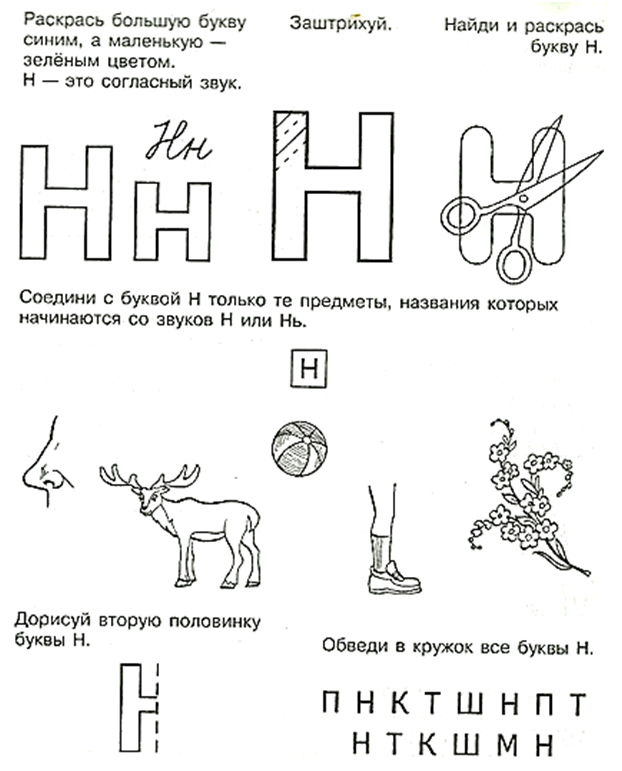 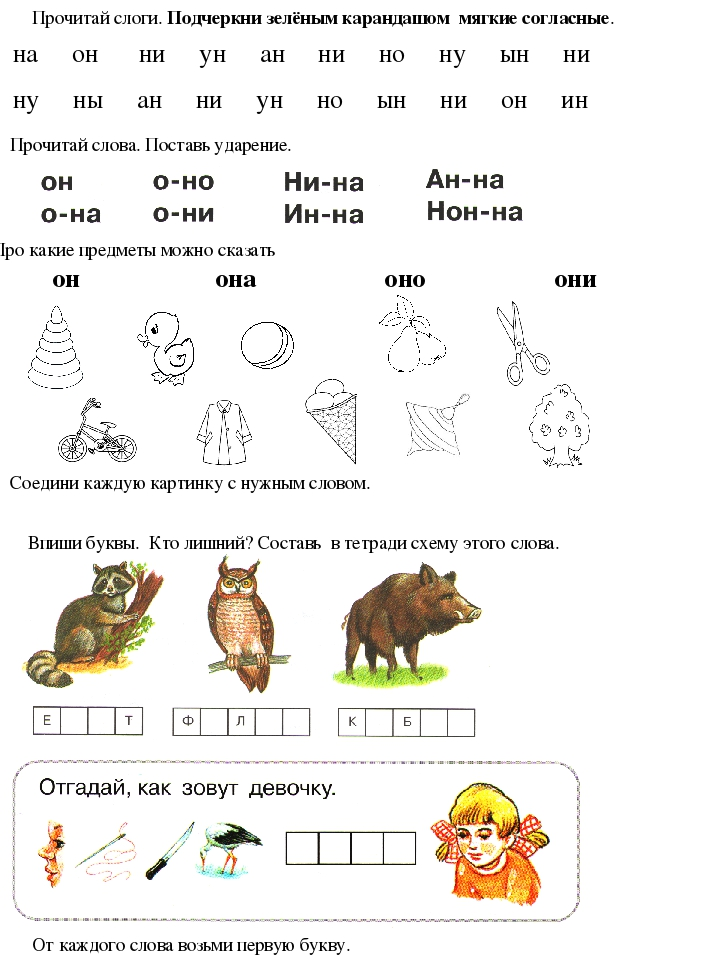 Занятие 27Буква Лл, звуки [л],[л‘]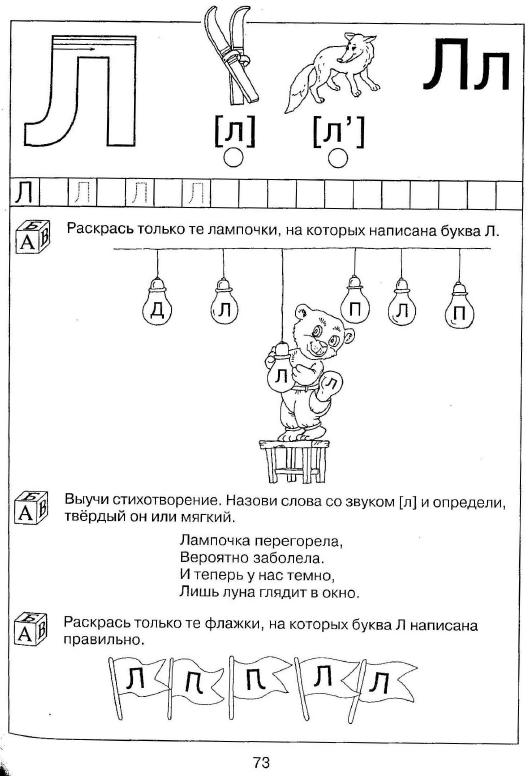 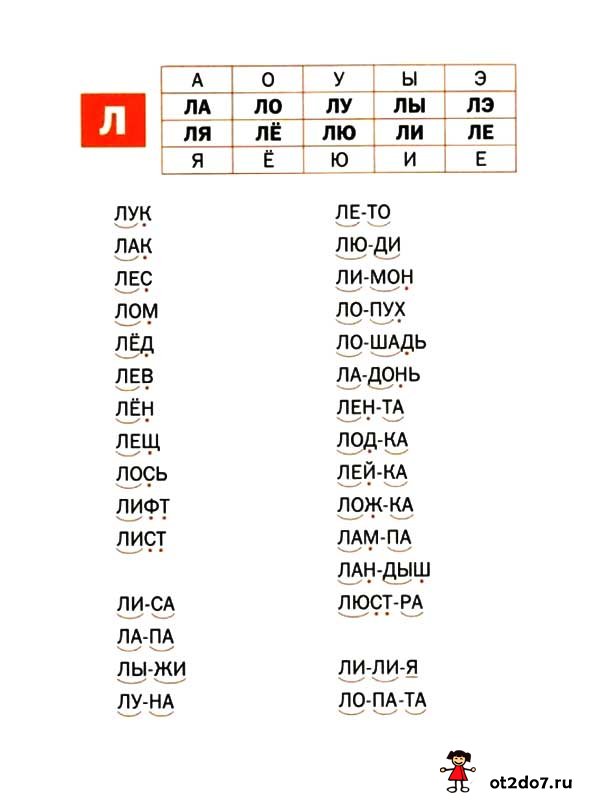  Занятие 28Буквы Е, Ё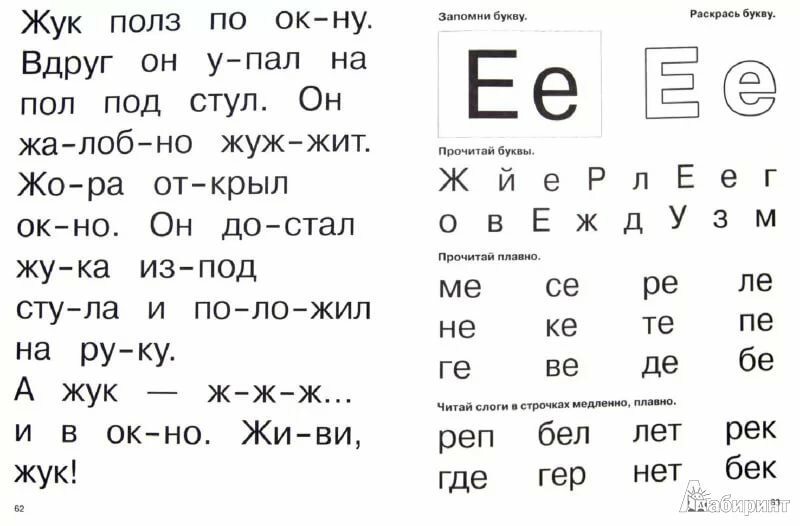 Раскрась серым цветом части с буквой Ё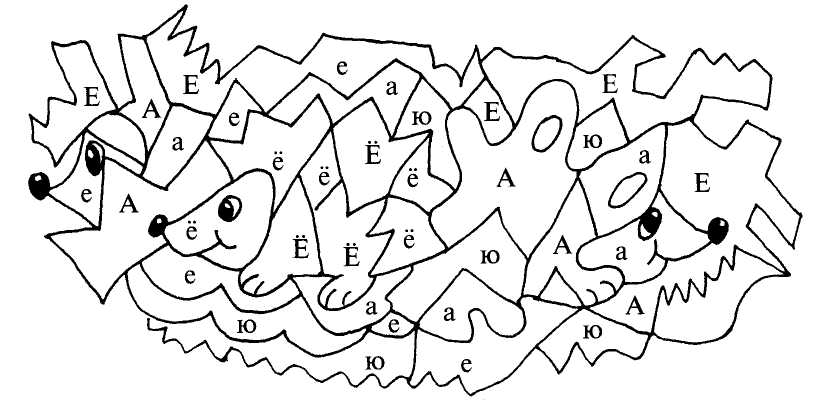 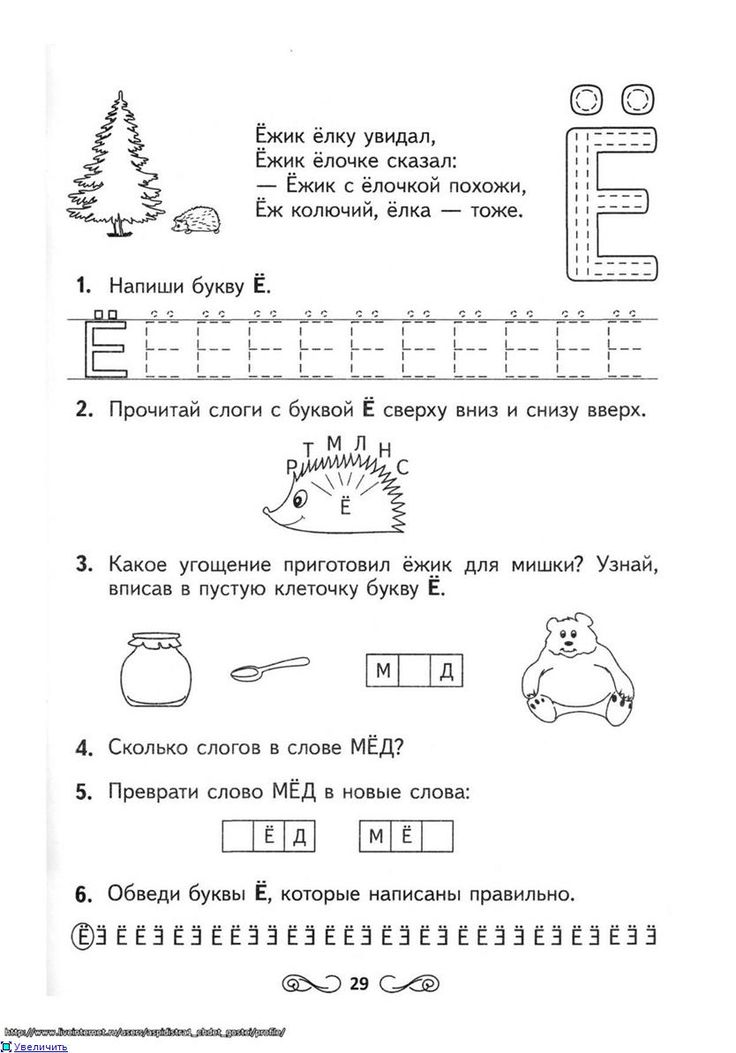 Занятие 29Буквы Ю, Я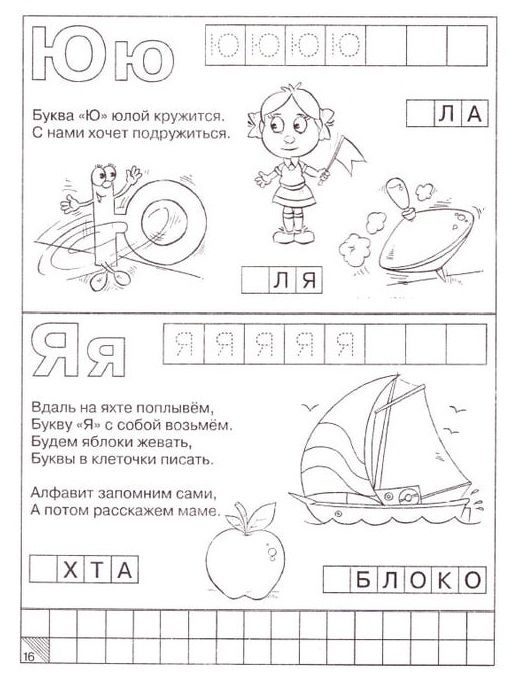 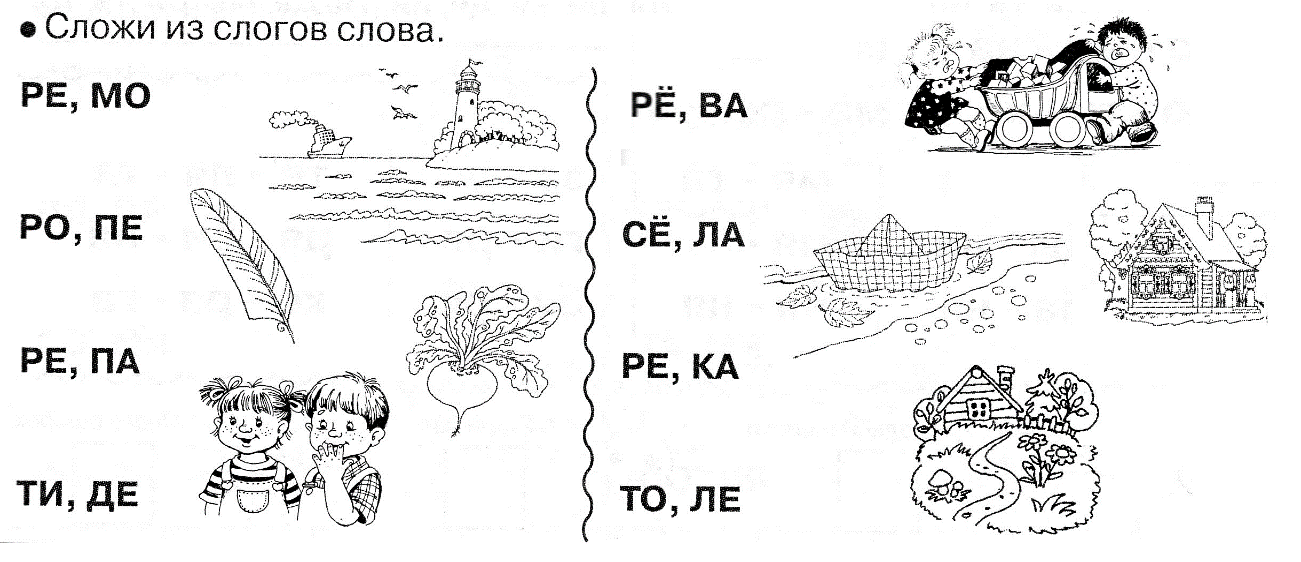 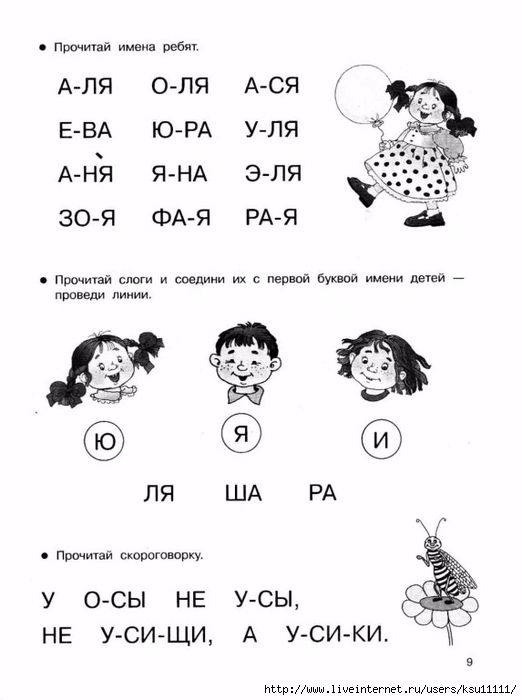 Занятие 29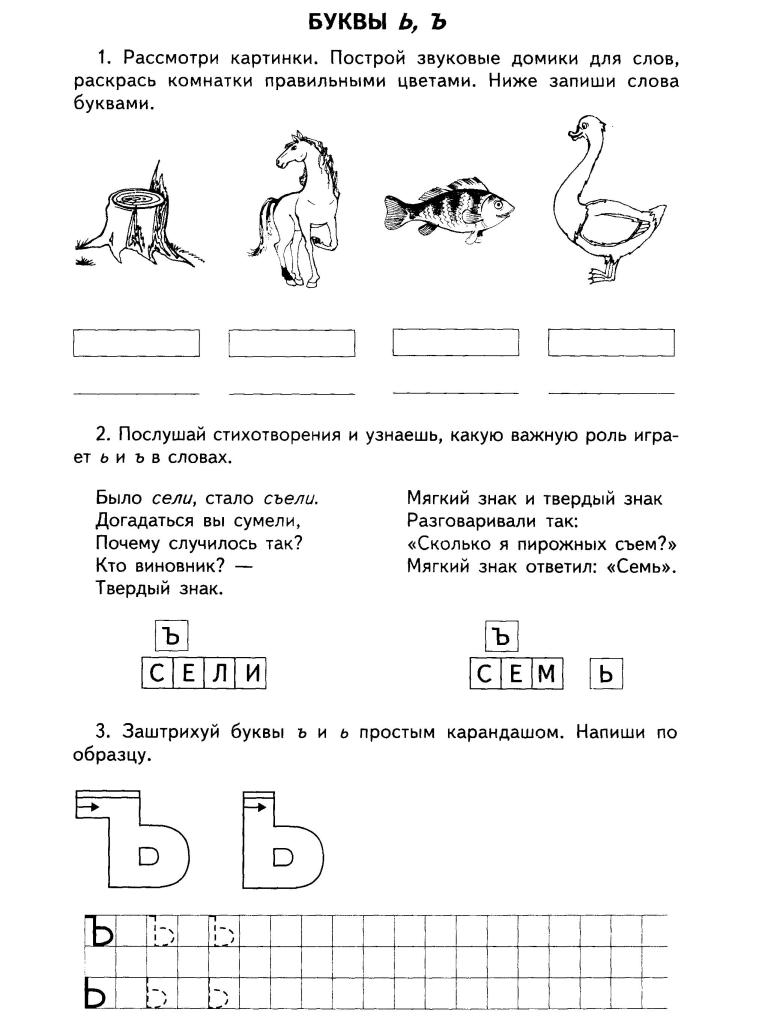 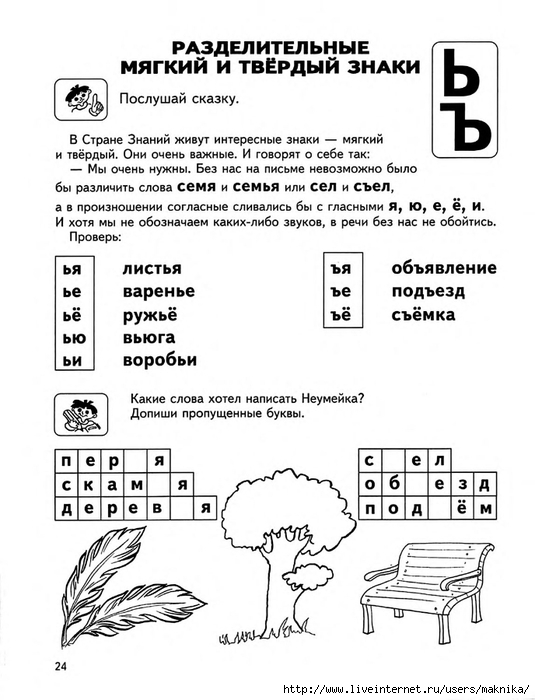 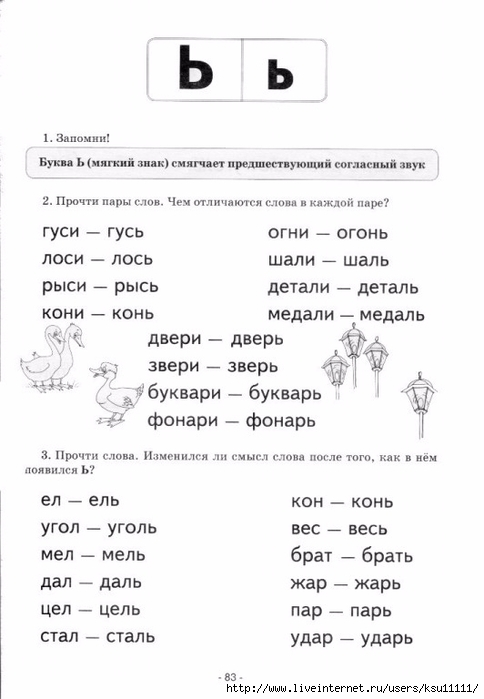 